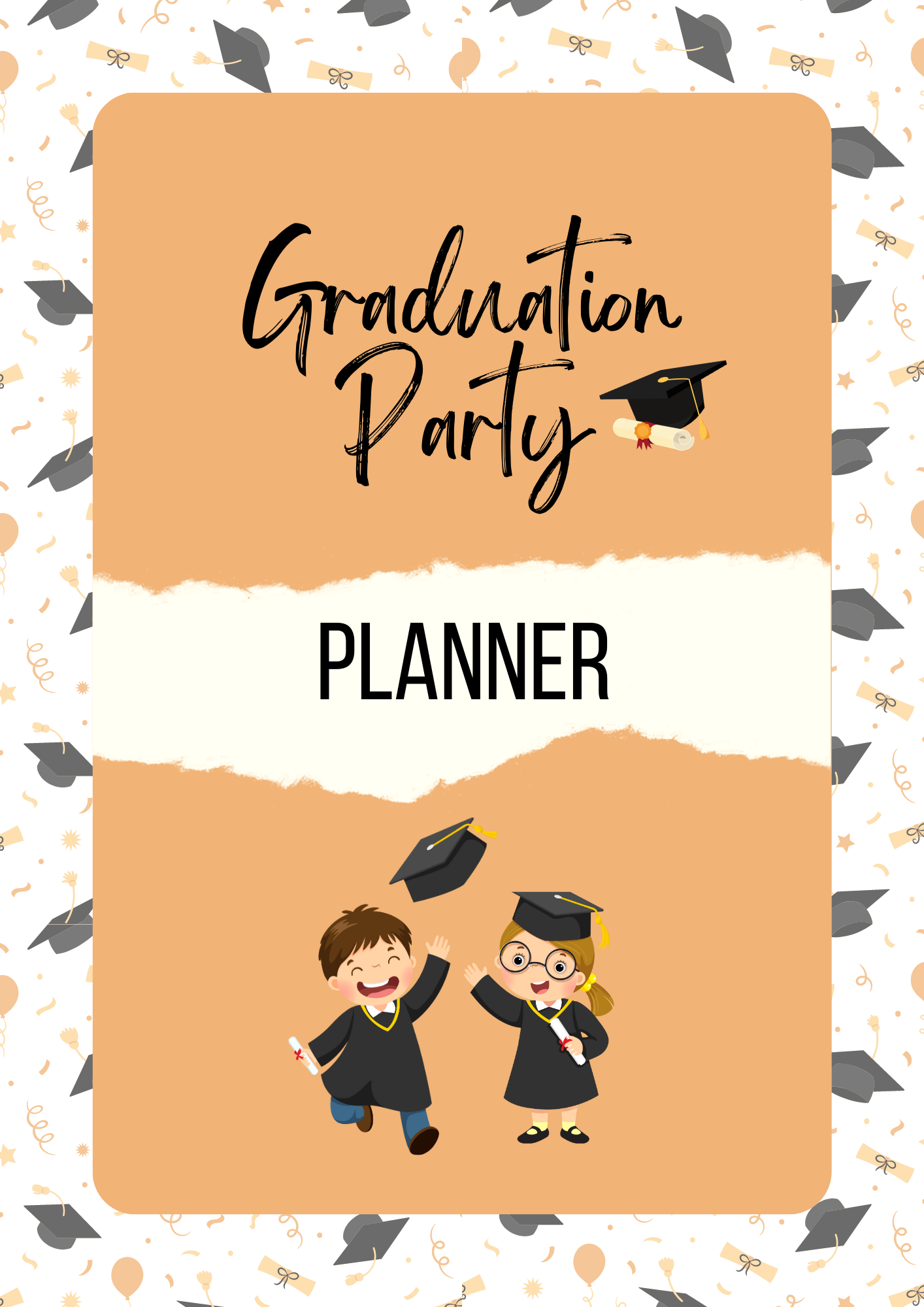 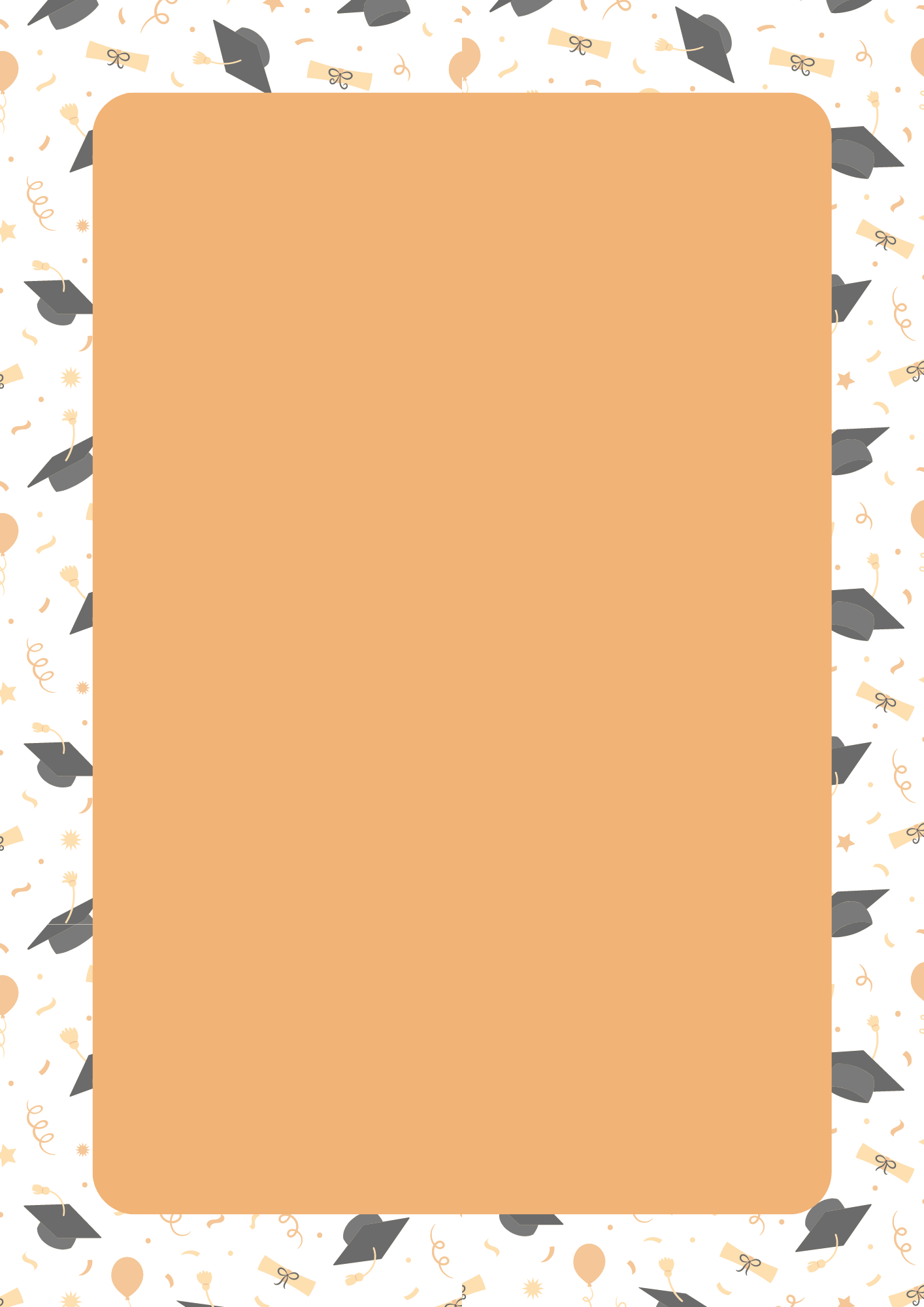 Amount h`hyyioVenueVendor:Contact Number:MenuMenuCatererVendor:Contact Number:MenuBakeryVendor:Contact Number:PhotographyVendor:Contact Number:DecorationVendor:Contact Number:RentalsVendor:Contact Number:InvitationEntertainmentsVendor:Contact Number:ItemsBudgetedamountActualAmountDepositBalancePaidTotals:FoodFoodDecorationDecorationVendorAmountVendorAmountEntertainmentsEntertainmentsRentalsRentalsVendorAmountVendorAmountServing WaresServing WaresOthersOthersVendorAmountVendorAmountNameAdressGiftNo. of GuestInviteRSVPThank You3-6 MonthsThe Week Of3-6 MonthsThe Week Of3-6 MonthsThe Week Of3-6 MonthsThe Week Of3-6 MonthsThe Week Of3-6 MonthsThe Week Of3-6 MonthsThe Week Of3-6 MonthsThe Week Of3-6 MonthsThe Week Of3-6 MonthsThe Day Before2-3 MonthsThe Day Before2-3 MonthsThe Day Before2-3 MonthsThe Day Before2-3 MonthsThe Day Before2-3 MonthsThe Day Before2-3 MonthsThe Day Before2-3 MonthsThe Day Before2-3 Months2-3 MonthsThe Day Of2-3 MonthsThe Day Of2-3 MonthsThe Day Of2-3 MonthsThe Day Of2-3 MonthsThe Day Of2-3 MonthsThe Day OfEntreesSidesSoups & SaladsDesertsCondiments & SaucesBeveragesGuest TableServing TableDisplaySign & BannersMemorabilia TableBalloon & FlowersHanging DecorPhoto BoothFrontBackMusicShopping ListGames & ActivitiesParty FlavoursTo Do ListPhoto Booth7 AM8 AM9 AM10 AM11 AM12 PM1 PM2 PM3 PM4 PM5 PMSundayMondayTuesdayWednesdayFridaySaturdayNotesNotesNotesNotesNotesNotesSundaySundaySundaySundaySundayMondayMondayMondayMondayMondayTuesdayTuesdayTuesdayTuesdayTuesdayWednesdayWednesdayWednesdayWednesdayWednesdayThursdayThursdayThursdayThursdayThursdayFridayFridayFridayFridayFridaySaturdaySaturdaySaturdaySaturdaySaturday